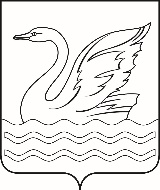 Городской округ Долгопрудный Московской областиСОВЕТ ДЕПУТАТОВГОРОДСКОГО ОКРУГА ДОЛГОПРУДНЫЙМОСКОВСКОЙ ОБЛАСТИ141700, Московская область,городской округ Долгопрудный, пл. Собина, дом 3,                                                         тел./факс: (495) 408-88-75sovet_deputatov_dolgoprudny@mail.ruРЕШЕНИЕ«15» июня 2022 года	         № 52 - р Об установлении размера денежной выплаты к ежегодному                        оплачиваемому отпуску на лечение и отдых на 2023 год          В соответствии с  Федеральным законом от 06.10.2003 № 131-ФЗ «Об общих принципах организации местного самоуправления в Российской Федерации», Законом Московской области от 11.11.2011 № 194/2011-ОЗ «О денежном содержании лиц, замещающих муниципальные должности и должности муниципальной службы в Московской области», решением Совета депутатов города Долгопрудного от 22.12.2017 № 123-нр «Об утверждении Положения о дополнительных гарантиях для муниципальных служащих  органов местного самоуправления городского  округа Долгопрудный Московской области», на основании Устава городского округа Долгопрудный Московской области, Совет депутатов городского округа Долгопрудный Московской областиР Е Ш И Л:          1. Установить на 2023 год денежную выплату к ежегодному оплачиваемому отпуску на лечение и отдых муниципальным служащим органов местного самоуправления городского округа Долгопрудный Московской области в размере 60 000 (Шестьдесят тысяч) рублей 00 копеек на одного муниципального служащего.2. Настоящее решение вступает в силу с момента его подписания председателем Совета депутатов городского округа Долгопрудный Московской области.     Председатель Совета депутатовгородского округа ДолгопрудныйМосковской области 							        Д.В. Балабанов«15» июня 2022 годаПринято на заседании Совета депутатов городского округа ДолгопрудныйМосковской области15 июня 2022 года